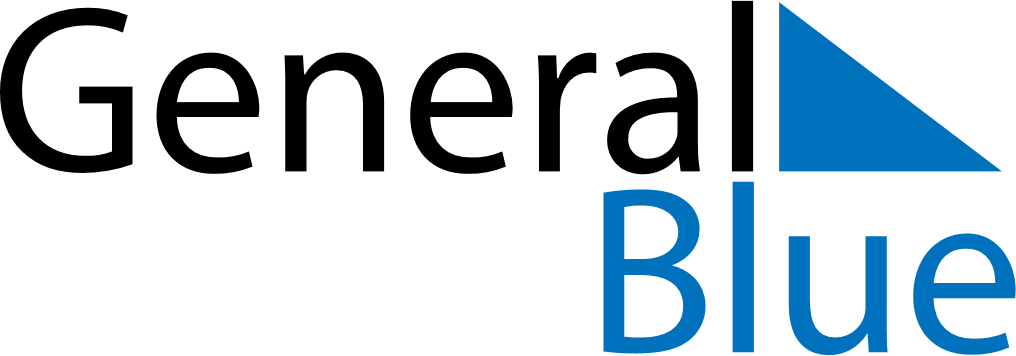 September 2020September 2020September 2020September 2020EcuadorEcuadorEcuadorMondayTuesdayWednesdayThursdayFridaySaturdaySaturdaySunday12345567891011121213Independence of Guayaquil14151617181919202122232425262627282930